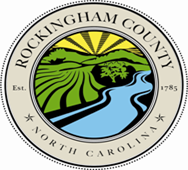 Tax Certification RequestPer NCGS § 105-361 any of the following persons may request a tax certificate:An owner of the real property.An occupant of the real property.A person having a lien on the real property.A person having a legal or estate in the real property.A person or firm having a contract to purchase or lease the property, or a person or firm having contracted to make a loan secured by the real property.The authorized agent or attorney of any person described in this subdivision.Date of Request:											Parcel #: 												Physical Address or Location: 									Current Owners Name(s): 										Have any of the current owners recently deceased? 							Have there been any recent changes in ownership? 							Please provide any information concerning the two previous questions as they could impact any deferments, exemptions or exclusions that may be on the property.Does this property have any new construction? 							Are there any mobile homes located on the property? 						Requestors Name: 											Relationship to Owner: 										You may submit your request by mail (PO Box 68, Wentworth, NC 27375), email (taxadmin@co.rockingham.nc.us), or fax (336-342-8303).** Please allow a minimum of 3 business days for the certificate to be completed, reviewed and approved by the Tax Office. 